平	成	２	７	年青森県海面漁業に関する調査結果書（属地調査年報）青森県農林水産部平成二十七年	青森県海面漁業に関する調査結果書（属地調査年報）	青森県農林水産部（背表紙）は	し	が	き青森県海面漁業に関する調査は、青森県統計調査条例に基づき２２市町村を対象に毎月実施しているものです。このたび、平成２７年の本県における海面漁業の実  態を魚種別、漁業種類別及び市町村別に、漁獲数量、漁獲金額について属地ベースでとりまとめましたので、結果書（年報）として公表します。この結果書が水産行政のみならず広く一般に活用され、今後の本県における水産業振興上の基礎資料として役立てば幸いです。おわりに、この調査の実施に際し、ご協力をいただ  きました関係各位に対し心から感謝を申し上げます。平成２８年３月青森県農林水産部長	成田	博目	次調査の要領	―――――――――――――――――――――――――――1 結果の概要	―――――――――――――――――――――――――――2対前年比較表第 1 表 魚種別漁獲数量・金額比較表（対前年比）―――――――――10 第 2 表 魚種別漁獲数量・金額比較表（対 5 カ年平均比）――――――12 第 3 表 月別漁獲数量比較表 ――――――――――――――――――14 第 4 表 月別漁獲金額比較表 ――――――――――――――――――14 第 5 表 分類別漁獲数量比較表 ―――――――――――――――――15 第 6 表 分類別漁獲金額比較表 ―――――――――――――――――15 第 7 表 主な魚種別漁獲数量比較表 ―――――――――――――――16 第 8 表 主な魚種別漁獲金額比較表 ―――――――――――――――17 第 9 表 漁業種類別漁獲数量比較表 ―――――――――――――――18 第 10 表 漁業種類別漁獲金額比較表 ―――――――――――――――19 第 11 表 市町村別漁獲数量比較表 ――――――――――――――――20 第 12 表 市町村別漁獲金額比較表 ――――――――――――――――21県計表第 1 表  年  総  括  表  ――――――――――――――――――――22  第 2 表 月 別 表 ――――――――――――――――――――36市町村計表第 1 表 魚種別漁獲数量及び漁獲金額 ――――――――――――――42 第 2 表 漁業種類別漁獲数量及び漁獲金額 ――――――――――――66 第 3 表 月別漁獲数量及び漁獲金額 ―――――――――――――――71調	査	の	要	領１．調査事項（１）魚種別漁業種類別漁獲数量（２）魚種別漁業種類別漁獲金額２．調査時期毎	月３．調査範囲本県内に水揚げされたすべての海面魚介類（運搬魚介類を除く。）４．調査方法調査員が担当区域内の海面漁業協同組合、魚市場、その他の団体等を毎月巡回し、これらの団体等において作成した台帳等から資料を収集する方法５．利用上の注意この調査は属地計上です。属地計上とは、生産物が水揚げされた地域に漁獲量等を計上することをいいます。また、数値は四捨五入してあるので、各表や統計表中の構成比の和は 100％ にならない場合があります。結果の概要１．漁獲数量及び漁獲金額（１）概況平成 27 年の青森県の漁獲数量は 250,029 トン、漁獲金額は 529 億 2,754万円となった。これを前年と比較すると漁獲数量で 31,385 トン（14.4％）増加し、漁獲金額では 49 億 380 万円（10.2％）増加した。（２）主な増減要因漁獲数量が前年と比較して増加した主な要因は、「ほたてがい（半成貝/ 新貝/成貝）」、「さば」等の漁獲数量が増加したことによるものである。漁獲金額が前年と比較して増加した主な要因は、「ほたてがい（半成貝/ 新貝/成貝）」、「ぶり」等の漁獲金額が増加したことによるものである。（３）過去 5 年間の平均との比較過去 5 年間の平均と比較して、漁獲数量で 35,437 トン（16.5％）増加し、漁獲金額では 59 億 4,781 万円（12.7％）増加した。漁獲が好調であった魚種は「まいわし」（漁獲数量対平年比 204.1％）、「ほたてがい」（162.9％）、「さば」（127.1％）等であった。一方、漁獲が低調であった魚種は「あかいか」（35.3％）、「すけとうたら」（42.4％）、「するめいか」（66.4％）等であった。（４）過去 10 年間の平均との比較平成 27 年の漁獲数量及び漁獲金額は、過去 10 年間の平均と比較すると数量で 1,316 トン（0.5％）、金額で 21 億 2,114 万円（4.2％）、それぞれ上回っていた（図 1、表）。表	年次別漁獲数量及び漁獲金額の推移900千トン億円1,000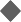 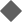 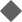 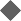 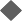 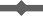 800700900800600漁獲数	500量400300200700漁600	獲金500	額4003002001001000	0S63	H5	H10 H17 H18 H19 H20 H21 H22 H23 H24 H25 H26 H27図１	年次別漁獲数量及び漁獲金額の推移２．月別漁獲数量及び漁獲金額（１）月別漁獲数量平成 27 年の漁獲数量を月別にみると、11 月が 37,035 トンで最も多く全体の 14.8％を占め、次いで 7 月の 36,785 トン（14.7％）、10 月の 28,643トン（11.5％）となっている（図 2、第 3 表）。トン40,00030,00020,00010,00001月	2月	3月	4月	5月	6月	7月	8月	9月	10月	11月	12月図 2	月別漁獲数量（２）月別漁獲金額平成 27 年の漁獲金額を月別にみると、11 月が 70 億 6,336 万円で最も多く全体の 13.3％を占め、次いで 7 月の 68 億 8,263 万円（13.0％）、12 月の54 億 1,018 万円（10.2％）となっている（図 3、第 4 表）。百万円80060040020001月	2月	3月	4月	5月	6月	7月	8月	9月	10月	11月	12月図 3	月別漁獲金額３．魚種別漁獲数量及び漁獲金額（１）分類別漁獲数量及び漁獲金額①分類別漁獲数量漁獲数量について魚類、貝類等の分類別にみると、ほたてがい等の「貝類」が 103,786 トンで最も多く全体の 41.5％を占め、次いでさば等の「魚類」99,788 トン（39.9％）、「その他の水産動物」41,127 トン（16.4％）、「藻類」5,327 トン（2.1％）の順となっている。これを前年と比較すると、「魚類」は 1,017 トン（1.0％）増加、「貝類」は 38,662 トン（59.4％）増加、「その他の水産動物」は 11,371 トン（21.7％）減少、「藻類」は 3,077 トン（136.7％）増加した（図 4、第 5 表）。平成26年平成27年0%	10%	20%	30%	40%	50%	60%	70%	80%	90%	100%魚類	貝類	その他の水産動物	藻類図 4	分類別漁獲数量の構成比②分類別漁獲金額漁獲金額を分類別にみると、「貝類」が 176 億 5,564 万円で最も多く全体の 33.4％を占め、次いで「魚類」175 億 5,734 万円（33.2％）、「その他の水産動物」165 億 6,899 万円（31.3％）、「藻類」11 億 4,556 万円（2.2％）の順となっている。これを前年と比較すると、「魚類」は 7 億 4,985 万円（4.1％）減少、「貝類」は 73 億 2,876 万円（71.0％）増加、「その他の水産動物」は 22 億 3,979万円（11.9％）減少し、「藻類」は 5 億 6,469 万円（97.2％）増加した（図5、第 6 表）。平成26年平成27年0%	10%	20%	30%	40%	50%	60%	70%	80%	90%	100%魚類	貝類	その他の水産動物	藻類図 5	分類別漁獲金額の構成比（２）主な魚種別漁獲数量及び漁獲金額①主な魚種別漁獲数量主な魚種別の漁獲数量及び構成比をみると、「ほたてがい」102,751 トン（構成比 41.1％）、「さば」57,227 トン（22.9％）、「するめいか」32,776 トン（13.1％）、「いわし類」11,203 トン（4.5％）、「ぶり」9,802トン（3.9％）、「たら」5,359 トン（2.1％）などとなっている。これを前年と比較すると、漁獲数量が増加した主な魚種及び増加数量は「ほたてがい」38,498  トン（対前年増加率  59.9％）、「さば」6,738  トン（13.3％）、「ぶり」3,977 トン（68.3％）、「こんぶ」3,094 トン（189.5％）となっている。一方、漁獲数量が減少した主な魚種及び減少数量は「するめいか」10,295トン（対前年減少率 23.9％）「まいわし」3,307 トン（24.9％）、「すけとうたら」3,202 トン（59.3％）、「さんま」2,000 トン（99.9％）となっている（図 6、第 1 表、第 7 表）。ぶり3.9%たら2.1%	その他12.4%いわし類4.5%するめいか13.1%総漁獲数量250,029トンほたてがい41.1%さば22.9%図 6	主な魚種別漁獲数量の構成比②主な魚種別漁獲金額主な魚種別の漁獲金額及び構成比をみると、「ほたてがい」168 億 5,750万円（構成比 31.8％）、「するめいか」102 億 1,444 万円（19.3％）、「さば」40 億 6,002 万円（7.7％）、「なまこ」27 億 4,503 万円（5.2％）、「まぐろ」25 億 4,463 万円（4.8％）、「さけ」19 億 2,458 万円（3.6％）などとなっている。これを前年と比較すると、漁獲金額が増加した主な魚種及び増加金額は「ほたてがい」71 億 1,446 万円（対前年増加率 73.0％）、「ぶり」8 億6,050 万円（92.7％）、「こんぶ」5 億 5,011 万円（139.5％）、「やりいか」4 億 6,367 万円（58.4％）などとなっている。一方、漁獲金額が減少した主な魚種及び減少金額は「するめいか」21 億 1,942 万円（対前年減少率 17.2％）、「さば」12 億 2,697 万円（23.2％）、「あかいか」6 億 4,570 万円（42.2％）、「きちじ」3 億 612 万円（60.9％） などとなっている（図 7、第 1 表、第 8 表）。さけ3.6%図７	主な魚種別漁獲金額の構成比４．漁業種類別漁獲数量及び漁獲金額（１）漁業種類別漁獲数量主な漁業種類別の漁獲数量及び構成比をみると、「養殖業」が 100,987 トン（構成比 40.4％）で最も多く、次いで「まき網漁業」76,883 トン（30.7％）、「いか釣漁業」23,606 トン（9.4％）となっている。これを前年と比較すると、漁獲数量が増加した主な漁業種類及び増加数量は「養殖業」38,917 トン（対前年増加率 62.7％）、「まき網漁業」6,674 トン（9.5％）、「採藻漁業」3,075 トン（142.1％）などとなっている。一方、漁獲数量が減少した主な漁業種類及び減少数量は、「沖合底曳網漁業」10,383 トン（対前年減少率 44.4％）、「いか釣漁業」5,013 トン（17.5％）「棒受網漁業」1,468 トン（95.4％）などとなっている（第 9 表）。（２）漁業種類別漁獲金額主な漁業種類別の漁獲金額及び構成比をみると、「養殖業」が 164 億 3,825万円（構成比 31.1％）で最も多く、次いで「いか釣漁業」87 億 9,005 万円（16.6％）、「まき網漁業」65 億 5,863 万円（12.4％）となっている。これを前年と比較すると、漁獲金額が増加した主な漁業種類及び増加金額は、「養殖業」71 億 3,491 万円（対前年増加率 76.7％）、「採藻漁業」5 億 5,741万円（98.5％）「小型定置網漁業」3 億 4,749 万円（13.0％）などとなっている。一方、漁獲金額が減少した主な漁業種類及び減少金額は、「沖合底曳網漁業」20 億 8,198 万円（対前年減少率 38.9％）、「まき網漁業」7 億 4,429万円（10.2％）、「大型定置網漁業」3 億 4,726 万円（23.3％）などとなっている（第 10 表）。５．市町村別漁獲数量及び漁獲金額（１）市町村別漁獲数量市町村別漁獲数量の構成比をみると、八戸市が 111,419 トンで最も多く全体の 44.6％を占め、次いで平内町 20.0％、青森市 7.0％、むつ市 5.2％、外ヶ浜町 4.8％の順となっている。これを前年と比較してみると、漁獲数量が増加したのは、平内町  20,302トン（対前年増加率 68.1％）、青森市 7,130 トン（69.0％）、外ヶ浜町 3,281トン（37.9％）、野辺地町 2,092 トン（65.9％）ほか 13 市町村となっている。一方、漁獲数量が減少した市町村は、八戸市  8,000  トン（対前年減少率6.7％）、三沢市 563 トン（14.6％）ほか 3 市町村となっている（図 8、第 11表）。（２）市町村別漁獲金額市町村別漁獲金額の構成比をみると、八戸市が 178 億 359 万円で最も多く全体の 33.6％を占め、次いで平内町 17.0％、むつ市 8.5％、東通村 6.0％、外ヶ浜町 4.7％の順となっている。これを前年と比較してみると、漁獲金額が増加した市町村は、平内町 36億 8,688 万円（対前年増加率 69.5％）、青森市 9 億 3,561 万円（62.5％）、むつ市 7 億 1,664 万円（19.0％）、野辺地町 6 億 7,035 万円（77.5％）ほか12 市町村となっている。一方、漁獲金額が減少した市町村は、八戸市 31 億 4,977 万円（対前年減少率 15.0％）、深浦町 1 億 4,223 万円（6.2％）、三沢市 1 億 1,825 万円（8.7％）ほか 3 市町村となっている（図 9、第 12 表）。図 8	市町村別漁獲数量の構成比	図 9	市町村別漁獲金額の構成比年次漁	獲	数	量漁	獲	数	量漁	獲	金	額漁	獲	金	額年次数量（トン）対前年増減率（％）金額（百万円）対前年増減率（％）昭和６３年841 ,51196 ,007平成５年554 ,74483 ,347平成１０年368 ,21973 ,875平成１７年289 ,66256 ,914平成１８年278 ,430△ 3 .954 ,675△ 3 .9平成１９年295 ,6956 .257 ,2174 .6平成２０年261 ,354△ 11 .653 ,171△ 7 .1平成２１年289 ,02710 .651 ,187△ 3 .7平成２２年246 ,690△ 14 .651 ,8251 .2平成２３年194 ,265△ 21 .346 ,118△ 11 .0平成２４年227 ,50717 .144 ,272△ 4 .0平成２５年185 ,855△ 18 .344 ,6600 .9平成２６年218 ,64417 .648 ,0247 .5平成２７年250 ,02914 .452 ,92810 .2平成17年～平成26年までの平均 （A）248 ,71350 ,806平成27年／(A)％100 .5 %104 .2 %